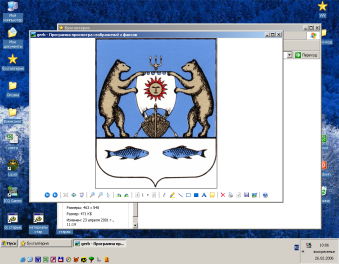                                           Российская Федерация                    Новгородская область Новгородский районАдминистрация Трубичинского сельского поселенияРАСПОРЯЖЕНИЕот 11.03.2015г.  № 8д. ТрубичиноОб  образовании  комиссии по урегулированию конфликта интересовмуниципальных служащих АдминистрацииТрубичинского сельского поселения	1. В соответствии с Федеральным законом от 25 декабря 2008 года            № 273-ФЗ "О противодействии коррупции", статьей 14.1. Федерального закона от 2 марта 2007 года № 25-ФЗ «О муниципальной службе в Российской Федерации»: 1. Образовать комиссию по урегулированию конфликта интересов Администрации Трубичинского сельского поселения.2. Утвердить  состав комиссии  по урегулированию конфликта интересов Администрации Трубичинского сельского поселения.3. Утвердить порядок работы комиссии по  урегулированию конфликта интересов Администрации Трубичинского сельского поселения.  4. Считать утратившим распоряжение от 10.12.2010г. № 27 «Об  образовании  комиссии по  урегулированию конфликта интересов муниципальных служащих Администрации Трубичинского сельского поселения.      5. Ознакомить с настоящим распоряжением  работников Администрации Трубичинского сельского поселения под роспись.Глава  сельского поселения                                                         С.В.Анкудинов                    Утвержден	                                               СОСТАВкомиссии по урегулированию конфликта интересов Администрации Трубичинского сельского поселенияПредседатель комиссии - Вяземская Е.В., заместитель Главы администрации Трубичинского сельского поселения;Заместитель Председателя комиссии – Прошина О.В., заместитель Главы  администрации Трубичинского сельского поселения;Секретарь комиссии – Фурсова Т.С.,  ведущий служащий администрации Трубичинского сельского поселения;Члены комиссии:Михайлова Ирина Владимировна - главный специалист, юрист администрации Трубичинского сельского поселения;Никитина Т.Н.  – главный служащий администрации Трубичинского сельского поселения;Федорова Т.Е. – председатель комитета муниципальной службы администрации Новгородского муниципального района;Представитель  научных организаций и образовательных учреждений среднего, высшего и дополнительного профессионального образования, деятельность которых связана с государственной и муниципальной службой (1 человек по согласованию);Представитель общественного совета, образованного при администрации Трубичинского сельского поселения в соответствии с действующим законодательством(1 человек по согласованию).                           УтвержденПОРЯДОК работы комиссии по урегулированию конфликта интересов Администрации Трубичинского сельского поселения 1. Порядок работы комиссии по урегулированию конфликта интересов Администрации Трубичинского сельского поселения (далее  Порядок) разработан  в соответствии с Федеральным законом от 25 декабря 2008 года            № 273-ФЗ "О противодействии коррупции", Федеральным законом от 2 марта 2007 года № 25-ФЗ «О муниципальной службе в Российской Федерации».     	2. Комиссия по урегулированию конфликта интересов Администрации Трубичинского сельского поселения (далее Комиссия) рассматривает вопросы, связанные с урегулированием конфликта интересов в отношении  муниципальных  служащих, замещающих должности муниципальной службы в Администрации Трубичинского сельского поселения, отраслевых (функциональных) органах Администрации Трубичинского сельского поселения (далее – муниципальные служащие) 	 3. Комиссия в своей деятельности руководствуется Конституцией Российской Федерации, федеральными конституционными законами, федеральными законами, актами Президента Российской Федерации и Правительства Российской Федерации, нормативными правовыми актами области, муниципальными правовыми актами Трубичинского сельского поселения, настоящим Порядком.4. Основными задачами Комиссии являются содействие Главе Администрации Трубичинского сельского поселения, руководителям отраслевых  (функциональных) органов Администрации Трубичинского сельского поселения (далее - представитель нанимателя) :а) в обеспечении соблюдения муниципальными  служащими ограничений и запретов, требований о предотвращении или урегулировании конфликта интересов, а также в обеспечении исполнения ими обязанностей, установленных Федеральным законом от 25 декабря 2008 года N 273-ФЗ                 "О противодействии коррупции", другими федеральными законами (далее - требования об урегулировании конфликта интересов);б) в осуществлении мер по предупреждению коррупции в Администрации Трубичинского сельского поселения.    	5. Комиссия образуется распоряжением Главы Трубичинского сельского поселения. 	Состав Комиссии  утверждается распоряжением Главы Трубичинского сельского поселения и формируется таким образом, чтобы исключить возможность возникновения конфликта интересов, который мог бы повлиять на принимаемые Комиссией решения.	Комиссия состоит из председателя, заместителя председателя, секретаря, членов комиссии, независимых экспертов.	В качестве независимых экспертов в состав Комиссии  включаются  представители учреждений или  организаций, приглашаемые по запросу  Главы Трубичинского сельского поселения, специалисты по вопросам связанным с муниципальной службой.На период временного отсутствия председателя комиссии его обязанности выполняет заместитель председателя комиссииВ состав Комиссии могут быть включены представители профсоюзной организации, действующей в установленном порядке. 6. В заседаниях Комиссии с правом совещательного голоса участвуют:а) непосредственный руководитель муниципального служащего, в отношении которого Комиссией рассматривается вопрос об урегулировании конфликта интересов, и определяемые председателем Комиссии два муниципальных служащих, замещающих должности муниципальной  службы в Администрации Трубичинского сельского поселения, аналогичные должности, замещаемой муниципальным  служащим, в отношении которого Комиссией рассматривается этот вопрос;б) другие муниципальные  служащие, замещающие должности муниципальной службы в Администрации Трубичинского сельского поселения; специалисты, которые могут дать пояснения по вопросам муниципальной службы и вопросам, рассматриваемым Комиссией; должностные лица исполнительных органов государственной власти области, иных органов местного самоуправления Трубичинского сельского поселения; представители заинтересованных организаций; представитель муниципального служащего, в отношении которого Комиссией рассматривается вопрос об урегулировании конфликта интересов, - по решению председателя Комиссии, принимаемому в каждом конкретном случае отдельно не менее чем за три дня до дня заседания Комиссии на основании ходатайства муниципального служащего, в отношении которого Комиссией рассматривается этот вопрос, или любого члена Комиссии.7. Заседание Комиссии считается правомочным, если на нем присутствует не менее двух третей от общего числа членов Комиссии. Проведение заседаний без независимых  экспертов, недопустимо.8. При возникновении прямой или косвенной личной заинтересованности члена Комиссии, которая может привести к конфликту интересов при рассмотрении вопроса, включенного в повестку дня заседания Комиссии, он обязан до начала заседания заявить об этом. В таком случае соответствующий член Комиссии не принимает участия в рассмотрении указанного вопроса.9. Основаниями для проведения заседания Комиссии являются:       а) представление представителем нанимателя в соответствии с пунктом 22 Положения о проверке достоверности и полноты сведений, представляемых гражданами, претендующими на замещение должностей государственной гражданской службы Новгородской области, и  государственными гражданскими служащими Новгородской области, и соблюдения государственными гражданскими служащими Новгородской области требований к служебному поведению, утвержденного постановлением областной Думы от 16.12.2009 N 1221-ОД, материалов проверки, свидетельствующих:о представлении муниципальным служащим недостоверных или неполных сведений, предусмотренных подпунктом "а" пункта 1 названного Положения;о несоблюдении муниципальным служащим требований об урегулировании конфликта интересов;о не предоставлении муниципальным служащим сведений о расходахб) поступившее Главе Трубичинского сельского поселения:обращение гражданина, замещавшего в Администрации Трубичинского сельского поселения  должность муниципальной  службы, включенную в перечень должностей, утвержденный Постановлением Главы Трубичинского сельского поселения от 28.08.2009 № 74 «Об утверждении перечня должностей», о даче согласия на замещение должности в коммерческой или некоммерческой организации, если отдельные функции управления данными организациями входили в его должностные (служебные) обязанности, до истечения двух лет со дня увольнения с муниципальной службы;в) поступившее представителю нанимателя: заявление муниципального служащего о невозможности по объективным причинам представить сведения о доходах, об имуществе и обязательствах имущественного характера своих супруги (супруга) и несовершеннолетних детей;г) представление представителя нанимателя или любого члена Комиссии, касающееся обеспечения требований об урегулировании конфликта интересов либо осуществления в Администрации сельского поселения  мер по предупреждению коррупции.д) поступившее в соответствии с частью 4 статьи 12 Федерального закона от 25 декабря 2008 г. N 273-ФЗ "О противодействии коррупции" в муниципальный орган уведомление коммерческой или некоммерческой организации о заключении с гражданином, замещавшим должность муниципальной службы в муниципальном органе, трудового или гражданско-правового договора на выполнение работ (оказание услуг), при условии, что указанному гражданину комиссией ранее было отказано во вступлении в трудовые и гражданско-правовые отношения с указанной организацией или что вопрос о даче согласия такому гражданину на замещение им должности в коммерческой или некоммерческой организации либо на выполнение им работы на условиях гражданско-правового договора в коммерческой или некоммерческой организации комиссией не рассматривался.9.1. Информация, указанная в пункте 9 настоящего Порядка, должна быть представлена в Комиссию.10. Комиссия не рассматривает сообщения о преступлениях и административных правонарушениях, а также анонимные обращения, не проводит проверки по фактам нарушения служебной дисциплины.11. Председатель Комиссии при поступлении к нему информации, содержащей основания для проведения заседания Комиссии:а) выносит решение о проведении проверки поступившей информации. В решении о проведении проверки указываются лица ответственные за проверку.В случае, если  в Комиссию  поступила информация о наличии у  муниципального служащего личной заинтересованности, которая приводит или может привести к конфликту интересов, председатель Комиссии немедленно информирует об этом соответствующего представителя нанимателя(работодателя) в целях принятия им мер по предупреждению конфликта интересов: усиление контроля за исполнением муниципальным служащим его должностных обязанностей, отстранение муниципального служащего от замещаемой должности на период  урегулирования конфликта интересов с сохранением за ним денежного содержания на все время отстранения от замещаемой должности или иные меры.б) в 3-дневный срок назначает дату заседания Комиссии. При этом дата заседания Комиссии не может быть назначена позднее семи дней со дня окончания проверки за исключением случаев, предусмотренных пунктами 11.1 и 11.2 настоящего Порядка;в) организует ознакомление муниципального служащего, в отношении которого Комиссией рассматривается вопрос об урегулировании конфликта интересов, и (или) его представителя, членов Комиссии и других лиц, участвующих в заседании Комиссии, с информацией, перечисленной в пункте 9 настоящего Порядка и с результатами ее проверки;г) рассматривает ходатайства о приглашении на заседание Комиссии лиц, указанных в подпункте "б" пункта 8 настоящего Порядка, принимает решение об их удовлетворении (об отказе в удовлетворении) и о рассмотрении (об отказе в рассмотрении) в ходе заседания Комиссии дополнительных материалов.11.1. Заседание комиссии по рассмотрению заявления, указанного в абзаце втором подпункта "в" пункта 9 настоящего Порядка, как правило, проводится не позднее одного месяца со дня истечения срока, установленного для представления сведений о доходах, об имуществе и обязательствах имущественного характера.11.2. Уведомление, указанное в подпункте "д" пункта 9 настоящего Порядка, как правило, рассматривается на очередном (плановом) заседании комиссии.12. Заседание комиссии проводится в присутствии муниципального служащего, в отношении которого рассматривается вопрос о соблюдении требований к служебному поведению и (или) требований об урегулировании конфликта интересов, или гражданина, замещавшего должность муниципальной службы в муниципальном органе. При наличии письменной просьбы муниципального служащего или гражданина, замещавшего должность муниципальной службы в муниципальном органе, о рассмотрении указанного вопроса без его участия заседание комиссии проводится в его отсутствие. В случае неявки на заседание комиссии муниципального служащего (его представителя) или гражданина, замещавшего должность муниципальной службы в муниципальном органе (его представителя), при отсутствии письменной просьбы муниципального служащего или указанного гражданина о рассмотрении данного вопроса без его участия рассмотрение вопроса откладывается. В случае повторной неявки указанных лиц без уважительных причин комиссия может принять решение о рассмотрении данного вопроса в отсутствие муниципального служащего или гражданина, замещавшего должность муниципальной службы в муниципальном органе.12.1. Комиссия обязана рассмотреть письменное обращение гражданина о даче согласия на замещение на условиях трудового договора должности в организации и (или) на выполнение в данной организации работ (оказание данной организации услуг) на условиях гражданско-правового договора в течение семи дней со дня поступления указанного обращения в порядке, устанавливаемом нормативными правовыми актами Российской Федерации, и о принятом решении направить гражданину письменное уведомление в течение одного рабочего дня и уведомить его устно в течение трех рабочих дней.13. На заседании комиссии заслушиваются пояснения муниципального служащего или гражданина, замещавшего должность муниципальной службы в муниципальном органе (с их согласия), и иных лиц, рассматриваются материалы по существу вынесенных на данное заседание вопросов, а также дополнительные материалы.14. Члены Комиссии и лица, участвовавшие в ее заседании, не вправе разглашать сведения, ставшие им известными в ходе работы Комиссии.15. По итогам рассмотрения вопроса, указанного в абзаце втором подпункта "а" пункта 9 настоящего Порядка, Комиссия принимает одно из следующих решений:а) установить, что сведения, представленные муниципальным служащим в соответствии с подпунктом "а" пункта 1 Положения о проверке достоверности и полноты сведений, представляемых гражданами, претендующими на замещение должностей государственной гражданской службы Новгородской области, и  государственными гражданскими служащими Новгородской области, и соблюдения государственными гражданскими служащими Новгородской области требований к служебному поведению, утвержденного постановлением областной Думы от 16.12.2009    N 1221-ОД, являются достоверными и полными;б) установить, что сведения, представленные муниципальным служащим в соответствии с подпунктом "а" пункта 1 Положения, названного в подпункте "а" настоящего пункта, являются недостоверными и (или) неполными. В этом случае Комиссия рекомендует представителю нанимателя применить к муниципальному служащему конкретную меру ответственности.16. По итогам рассмотрения вопроса, указанного в абзаце третьем подпункта "а" пункта 9 настоящего Порядка, Комиссия принимает одно из следующих решений:а) установить, что муниципальный служащий соблюдал требования об урегулировании конфликта интересов;б) установить, что муниципальный служащий не соблюдал требования об урегулировании конфликта интересов. В этом случае Комиссия рекомендует представителю нанимателя указать муниципальному  служащему на недопустимость нарушения требований об урегулировании конфликта интересов либо применить к муниципальному  служащему конкретную меру ответственности.17. По итогам рассмотрения вопроса, указанного в абзаце втором подпункта "б" пункта 9 настоящего Порядка, Комиссия принимает одно из следующих решений:а) дать гражданину  согласие на замещение должности в коммерческой или некоммерческой организации, если отдельные функции управления данными организациями входили в его должностные (служебные) обязанности;б) отказать гражданину в согласии на замещение должности в коммерческой или некоммерческой организации, если отдельные функции управления данными организациями входили в его должностные (служебные) обязанности, и мотивировать свой отказ.17.1. Обращение, указанное в абзаце втором подпункта "б" пункта 9 настоящего Порядка, подается гражданином, замещавшим должность муниципальной службы в муниципальном органе, в подразделение кадровой службы муниципального органа по профилактике коррупционных и иных правонарушений. В обращении указываются: фамилия, имя, отчество гражданина, дата его рождения, адрес места жительства, замещаемые должности в течение последних двух лет до дня увольнения с муниципальной службы, наименование, местонахождение коммерческой или некоммерческой организации, характер ее деятельности, должностные (служебные) обязанности, исполняемые гражданином во время замещения им должности муниципальной службы, функции по муниципальному управлению в отношении коммерческой или некоммерческой организации, вид договора (трудовой или гражданско-правовой), предполагаемый срок его действия, сумма оплаты за выполнение (оказание) по договору работ (услуг). В подразделении кадровой службы муниципального органа по профилактике коррупционных и иных правонарушений осуществляется рассмотрение обращения, по результатам которого подготавливается мотивированное заключение по существу обращения с учетом требований статьи 12 Федерального закона от 25 декабря 2008 г. N 273-ФЗ "О противодействии коррупции". Обращение, заключение и другие материалы в течение двух рабочих дней со дня поступления обращения представляются председателю комиссии.17.2. Обращение, указанное в абзаце втором подпункта "б" пункта 9 настоящего Порядка, может быть подано муниципальным служащим, планирующим свое увольнение с муниципальной службы, и подлежит рассмотрению комиссией в соответствии с настоящим Порядком.17.3. Уведомление, указанное в подпункте "д" пункта 9 настоящего Порядка, рассматривается подразделением кадровой службы муниципального органа по профилактике коррупционных и иных правонарушений, которое осуществляет подготовку мотивированного заключения о соблюдении гражданином, замещавшим должность муниципальной службы в муниципальном органе, требований статьи 12 Федерального закона от 25 декабря 2008 г. N 273-ФЗ "О противодействии коррупции". Уведомление, заключение и другие материалы в течение десяти рабочих дней со дня поступления уведомления представляются председателю комиссии.18. По итогам рассмотрения вопроса, указанного в абзаце втором подпункта "в" пункта 9 настоящего Порядка, Комиссия принимает одно из следующих решений:а) признать, что причина непредставления муниципальным служащим сведений о доходах, об имуществе и обязательствах имущественного характера своих супруги (супруга) и несовершеннолетних детей является объективной и уважительной;б) признать, что причина непредставления муниципальным служащим сведений о доходах, об имуществе и обязательствах имущественного характера своих супруги (супруга) и несовершеннолетних детей не является уважительной. В этом случае Комиссия рекомендует муниципальному служащему принять меры по представлению указанных сведений;в) признать, что причина непредставления муниципальным служащим сведений о доходах, об имуществе и обязательствах имущественного характера своих супруги (супруга) и несовершеннолетних детей необъективна и является способом уклонения от представления указанных сведений. В этом случае Комиссия рекомендует представителю нанимателя применить к муниципальному  служащему конкретную меру ответственности.19. По итогам рассмотрения вопроса, предусмотренного подпунктом "г" пункта 9 настоящего Порядка, Комиссия принимает соответствующее решение. 20. Решения Комиссии по вопросам, указанным в пункте 9 настоящего Порядка, принимаются  простым большинством голосов присутствующих на заседании членов Комиссии, если Комиссия не  примет иное решение.Заседание комиссии считается правомочным, если на нем присутствует не менее  двух третей от  общего числа членов комиссии.По итогам рассмотрения вопроса, указанного в п.9 настоящего Порядка, комиссия принимает одно из следующих решений:а) признать, что сведения, представленные муниципальным служащим в соответствии с ч.1 ст.3 Федерального закона «О контроле за соответствием расходов лиц, замещающих государственные должности, и иных лиц их доходам», являются достоверными и полными;б) признать, что сведения, представленные муниципальным служащим в соответствии с ч.1 ст.3 Федерального закона «О контроле за соответствием расходов лиц, замещающих государственные должности, и иных лиц их доходам», являются недостоверными и неполными. В этом случае комиссия рекомендует руководителю органа местного самоуправления применить к муниципальному служащему конкретную меру ответственности и (или) направить материалы, полученные в результате осуществления контроля за расходами, в органы прокуратуры и (или иные государственные органы в соответствии с их компетенцией.По итогам рассмотрения вопроса о не предоставлении муниципальным служащим сведений о расходах, при наличии к тому оснований Комиссия может принять иное решение, чем это предусмотрено п.20 настоящего Порядка. Основания и мотивы принятия такого решения должны быть отражены в протоколе заседания Комиссии.20.1. По итогам рассмотрения вопроса, указанного в подпункте "д" пункта 9 настоящего Порядка, комиссия принимает в отношении гражданина, замещавшего должность муниципальной службы в муниципальном органе, одно из следующих решений:а) дать согласие на замещение им должности в коммерческой или некоммерческой организации либо на выполнение работы на условиях гражданско-правового договора в коммерческой или некоммерческой организации, если отдельные функции по муниципальному управлению этой организацией входили в его должностные (служебные) обязанности;б) установить, что замещение им на условиях трудового договора должности в коммерческой или некоммерческой организации и (или) выполнение в коммерческой или некоммерческой организации работ (оказание услуг) нарушают требования статьи 12 Федерального закона от 25 декабря 2008 г. N 273-ФЗ "О противодействии коррупции". В этом случае комиссия рекомендует руководителю муниципального органа проинформировать об указанных обстоятельствах органы прокуратуры и уведомившую организацию.21. Решения Комиссии оформляются протоколами, которые подписывают члены Комиссии, принимавшие участие в ее заседании. Решения Комиссии, за исключением решения, принимаемого по итогам рассмотрения вопроса, указанного в абзаце втором подпункта "б" пункта 9 настоящего Порядка, для представителя нанимателя носят рекомендательный характер. Решение, принимаемое по итогам рассмотрения вопроса, указанного в абзаце втором подпункта "б" пункта 9 настоящего Порядка, носит обязательный характер.22. В протоколе заседания Комиссии указываются:а) дата заседания Комиссии, фамилии, имена, отчества членов Комиссии и других лиц, присутствующих на заседании;б) формулировка каждого из рассматриваемых на заседании Комиссии вопросов с указанием фамилии, имени, отчества, должности муниципального служащего, в отношении которого рассматривается вопрос о соблюдении требований об урегулировании конфликта интересов фамилии, имени, отчества гражданина ;в) предъявляемые к гражданскому служащему претензии, материалы, на которых они основываются;г) содержание пояснений муниципального служащего и других лиц по существу рассматриваемого вопроса;д) фамилии, имена, отчества выступивших на заседании лиц и краткое изложение их выступлений;е) основания для проведения заседания Комиссии, дата поступления информации;ж) результаты голосования членов Комиссии по рассматриваемому вопросу;з) решение и обоснование его принятия.23. Член Комиссии, несогласный с ее решением, вправе в письменной форме изложить свое мнение, которое подлежит обязательному приобщению к протоколу заседания Комиссии, и с которым должен быть ознакомлен муниципальный служащий.24. Копии протокола заседания Комиссии в 3-дневный срок со дня заседания направляются представителю нанимателя, полностью или в виде выписок из него – муниципальному  служащему.25. Представитель нанимателя обязан рассмотреть протокол заседания Комиссии и вправе учесть в пределах своей компетенции содержащиеся в нем рекомендации при принятии решения о применении к муниципальному  служащему мер ответственности, предусмотренных действующим законодательством, а также по иным вопросам организации противодействия коррупции. О рассмотрении рекомендаций Комиссии и принятом решении представитель нанимателя в письменной форме уведомляет Комиссию в месячный срок со дня поступления к нему протокола заседания Комиссии. Решение представителя нанимателя оглашается на ближайшем заседании Комиссии и принимается к сведению без обсуждения.26. В случае установления Комиссией признаков дисциплинарного проступка в действиях (бездействии) муниципального служащего информация об этом представляется представителю нанимателя  для решения вопроса о применении к муниципальному  служащему мер ответственности, предусмотренных действующим законодательством.27. В случае установления Комиссией факта совершения муниципальным служащим действия (факта бездействия), содержащего признаки административного правонарушения или состава преступления, председатель Комиссии обязан передать информацию о совершении указанного действия (бездействии) и подтверждающие такой факт документы в правоохранительные органы в 3-дневный срок, а при необходимости - немедленно.28. Копия протокола заседания Комиссии или выписка из него приобщается к личному делу муниципального  служащего, в отношении которого рассмотрен вопрос о соблюдении требований об урегулировании конфликта интересов.28.1. Выписка из решения комиссии, заверенная подписью секретаря комиссии и печатью муниципального органа, вручается гражданину, замещавшему должность муниципальной службы в муниципальном органе, в отношении которого рассматривался вопрос, указанный в абзаце втором подпункта "б" пункта 9 настоящего Порядка, под роспись или направляется заказным письмом с уведомлением по указанному им в обращении адресу не позднее одного рабочего дня, следующего за днем проведения соответствующего заседания комиссии.29. Организационно-техническое и документационное обеспечение деятельности Комиссии, а также информирование членов Комиссии о вопросах, включенных в повестку дня, о дате, времени и месте проведения заседания, ознакомление членов Комиссии с материалами, представляемыми для обсуждения на заседании Комиссии, осуществляются комитетом муниципальной службы Администрации Трубичинского сельского поселения.___________________Распоряжением Главы Трубичинского сельского поселенияот 11.03.2015г. №8 Распоряжением                                  Главы  Трубичинского сельского поселения                                 от  11.03.2015г.№8